БИБЛИОТЕКА ПРЕДСТАВЛЯЕТКафедре «Цифровая экономика и предпринимательство»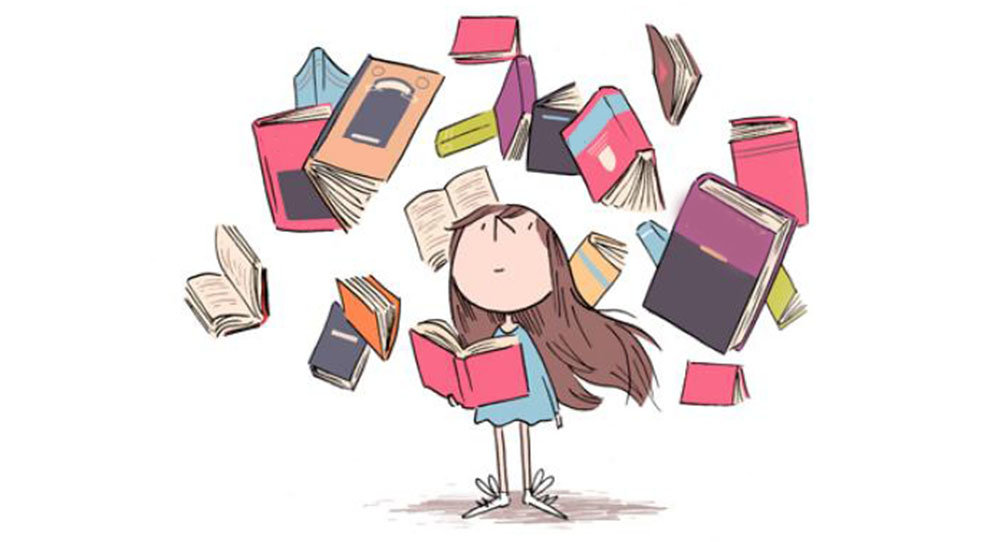 Новые книги    Дисциплины                          Библиографические описания книг1Современные информационные технологии управления персоналом   Совершенствование информационного обеспечения системы управления кадрами на основе компетентностного подхода и индивидуального трекинга карьеры государственных гражданских служащих [Электронный ресурс] : монография / Финанс. ун-т при Правительстве РФ ; под ред. В. В. Бондаренко, В. А. Юдиной. - Документ Bookread2. - М. : Инфра-М, 2020. - 254 с. - (Научная мысль). - Прил. - Библиогр.: с. 166-174. - Режим доступа: http://znanium.com/bookread2.php?book=1048095. - ISBN 978-5-16-108422-9.2Разработка, внедрение и адаптация программного обеспечения отраслевой направленностиБелугина, С. В.
   Разработка программных модулей программного обеспечения для компьютерных систем. Прикладное программирование [Электронный ресурс] : учеб. пособие [для сред. спец. образов. учреждений] / С. В. Белугина. - Документ reader. - СПб. [и др.] : Лань, 2020. - 310 с. - (Учебники для вузов. Специальная литература). - Библиогр.: с. 309. - Режим доступа: https://e.lanbook.com/reader/book/133920/#1. - ISBN 978-5-8114-4496-0.3Программирование; Дорогов, В. Г.
   Основы программирования на языке C [Электронный ресурс] : учеб. пособие для высш. учеб. заведений по направлению "Информатика и вычисл. техника" и по осн. образов. программе подгот. бакалавров "Програм. инженерия" / В. Г. Дорогов, Е. Г. Дорогова ; под ред. Л. Г. Гагариной. - Документ Bookread2. - М. : ФОРУМ [и др.], 2019. - 224 с. - (Высшее образование - Бакалавриат). - Библиогр.: с. 218. - Режим доступа: http://znanium.com/bookread2.php?book=1016471. - ISBN 978-5-8199-0882-2. - 978-5-16-107656-9.4Стратегии развития и управления человеческими ресурсами 
У04 С53 Снурницына, М. А.
   Формирование механизма управления развитием самообучающегося региона [Текст] : автореф. дис. ... канд экон. наук : 08.00.05 / М. А. Снурницына ; Моск. гос. ун-т им. М. В. Ломоносова ; науч. рук. Дудяшова В. П. - М., 2019. - 26 с. : ил. - На правах рукоп. - Библиогр.: с. 24-26. чз5Организация и реализация образовательного процесса    Государственная регламентация образовательной деятельности [Электронный ресурс] : монография / А. Г. Чернявский [и др.]. - Документ bookread2. - М. : Инфра-М, 2020. - 200 с. - (Научная мысль). - Библиогр.: с.188-198. - Режим доступа: http://znanium.com/bookread2.php?book=1035216. - ISBN 978-5-16-107909-6.6Управление проектамиУ291.21К38  Кизеев, В. М.
   Развитие системы управления инновационными проектами на ранней стадии в техническом университете [Текст] : автореф. дис. ... канд. экон. наук : 08.00.05 / В. М. Кизеев ; [Национ. исслед. Томск. политехн. ун-т ; науч. рук.: Похолков Ю. П.]. - Йошкар-Ола, 2019. - 22 с. : табл. - На правах рукоп. - Библиогр.: с. 21-22. чз7Информационное обеспечение и компьютерные технологии в научной и образовательной деятельности
Ч30/49 Л 63Лисицын, М. О.
   Разработка организационно-управленческого механизма ИТ-поддержки государственных общеобразовательных организаций [Текст] : автореф. дис. ... канд. экон. наук : 08.00.05 / М. О. Лисицын ; [Национ. исслед. ун-т "Москов. энергет. ин-т" ; науч. рук.: Любимова Н. Г.]. - Москва, 2020. - 21 с. : ил. - На правах рукоп. - Библиогр.: с. 20-21. чз8Численные методы Слабнов, В. Д.
   Численные методы [Электронный ресурс] : учебник / В. Д. Слабнов. - Документ Reader. - СПб. : Лань, 2020. - 392 с. - (Учебники для вузов. Специальная литература). - Прил. - Библиогр.: с. 389. - Режим доступа: https://e.lanbook.com/reader/book/133925/#1. - ISBN 978-5-8114-4549-3.9Информационная безопасность; Основы информационной безопасности; Фундаментальные основы защиты информации; Защита информацииПрохорова, О. В.
   Информационная безопасность и защита информации [Электронный ресурс] : учебник / О. В. Прохорова. - Изд. 2-е, испр. - Документ Reader. - СПб. : Лань, 2020. - 124 с. - (Учебники для вузов. Специальная литература). - Библиогр.: с. 118-119. - Режим доступа: https://e.lanbook.com/reader/book/133924/#1. - ISBN 978-5-8114-4404-5.Публикации из периодики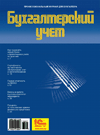 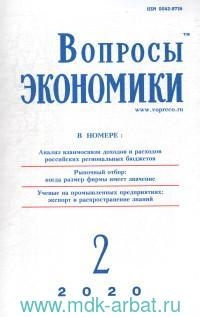 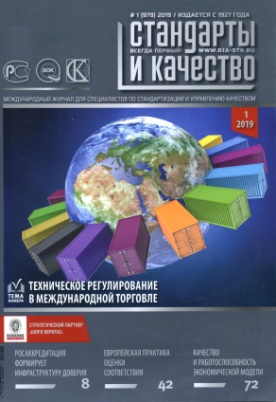 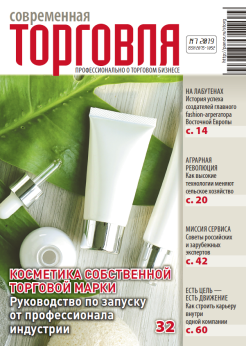 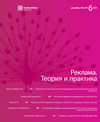 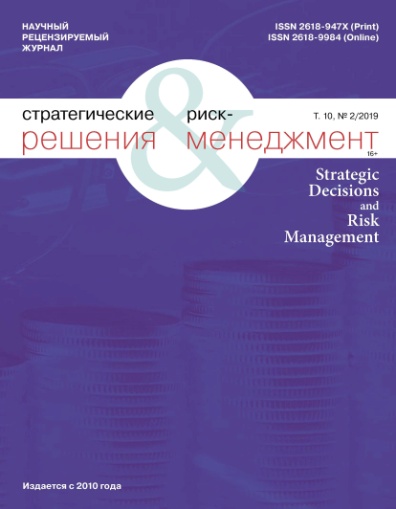 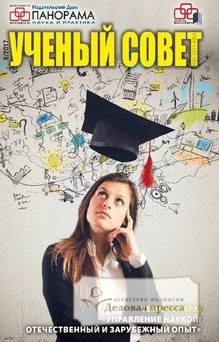 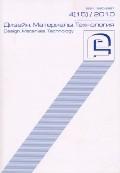 10Пешков, А. В.
   Правовой статус агрегаторов [Текст] / А. В. Пешков
// Бухгалт. учет. - 2020. - № 3. - С. 137-143. - Лит. в конце ст.
Показано, в каком случае посредник, предоставляющий свою онлайн-платформу для сотрудничества между продавцами и покупателями, признается агрегатором.11Дружинин, А. В.
   Правила работы маркетплейсов [Текст] / А. В. Дружинин
// Бухгалт. учет. - 2020. - № 3. - С. 131-136. - Лит. в конце ст.
На рынке дистанционной продажи товаров широкую популярность у потребителей получили маркетплейсы - платформы, на которых предприниматели размещают свои предложения о продаже товаров, адресованные неопределенному кругу покупателей.12Писарев, Д. И.
   Дистанционная продажа отдельных категорий товаров [Текст] / Д. И. Писарев
// Бухгалт. учет. - 2020. - № 1. - С. 97-101. - Лит. в конце ст.
Рассмотрены ограничения на онлайн-продажи отдельных категорий товаров.13Крымов, Д. В.
   Реализация товаров через автоматы [Текст] / Д. В. Крымов
// Бухгалт. учет. - 2019. - № 12. - С. 90-95. - Лит. в конце ст.
Бухгалтерский учет и начисление налогов при реализации товаров через торговые автоматы.14Ничкасова, Ю. О.
   Привлечение инвестиций на рынке IPO эмитентами Беларуси, Казахстана и России [Текст] / Ю. О. Ничкасова, Г. А. Шмарловская, К. Ж. Садвокасова
// Вопр. экономики. - 2019. - № 12. - С. 72-89. - Лит. в конце ст.
Проанализировано привлечение инвестиций корпоративным сектором Беларуси, Казахстана и России за 1996-2018 гг. с помощью публичного размещения акций. Показаны степень развития практики и результативность применения инструмента IPO, выявлены существенные страновые отличия, факторы и перспективы развития. Отмечена важность данного инструмента при приватизации на рыночных условиях и его востребованность для развития институциональной инфраструктуры национальных фондовых рынков и интегрированного рынка стран - членов ЕАЭС.15Аганин, А. Д.
   Волатильность российского фондового индекса: нефть и санкции [Текст] / А. Д. Аганин
// Вопр. экономики. - 2020. - № 2. - С. 86-100.
Анализируется влияние волатильности цены нефти Brent и санкций на волатильность российского фондового индекса РТС. В качестве волатильности рассматривались как ее параметрическая оценка, полученная из оценивания моделей GARCH, так и непараметрическая оценка - реализованная волатильность. Чтобы оценить эффект волатильности нефти и санкций, был построен набор коинтеграционных регрессий. Показана робастность полученных результатов по отношению к выбору оценки волатильности.16Шеремета, С. В.
   Анализ региональных финансов России и устойчивость долга регионов [Текст] / С. В. Шеремета
// Вопр. экономики. - 2020. - № 2. - С. 30-58.
Представлена классификация регионов по показателям финансовой устойчивости. Проведен анализ факторов формирования доходов и расходов регионов и анализ долговой и заемной политики регионов. Определена финансовая политика правительства и ее влияние на регионы.17Гурвич, Е. Т.
   Анализ взаимосвязи доходов и расходов российских региональных бюджетов [Текст] / Е. Т. Гурвич, Н. А. Краснопеева
// Вопр. экономики. - 2020. - № 2. - С. 5-29.
Исследуется характер связи между шоками доходов и расходов региональных бюджетов. Показано, что между ними существует значимая причинно-следственная связь, направленная от доходов к расходам. Такое направление связи ("доминирование доходов") соответствует выдвинутой М. Фридменом гипотезе о механизмах взаимной зависимости параметров бюджетной политики. На основе панельных данных за 18 лет (2000-2017 гг.) по 80 субъектам РФ построены коэффициенты реакции, отражающие эластичность изменения расходов региональных бюджетов по доходам.18Пацукевич, А. А.
   Параметрическое моделирование как метод создания манекенов для демонстрации предметов одежды [Текст] / А. А. Пацукевич
// Дизайн. Материалы. Технология. - 2019. - № 2. - С. 30-34. - Лит. в конце ст.
Освещается потенциал параметрического моделирования в создании объемных человеческих фигур для экспонирования одежды. Подвергаются анализу эстетические и технологические свойства такого рода дизайнерских решений. В результате исследования удалось выявить значительный функциональный потенциал такого рода решений, механизм их реализации, а также обозначить перспективы эстетической эволюции антропоморфного торгового оборудования.19Климчукова, К. С.
   Продвижение офлайн-точек через онлайн: проблемы настройки, отслеживания и анализа [Текст] / К. С. Климчукова
// Реклама. Теория и практика. - 2019. - № 4. - С. 258-263. - Лит. в конце ст.
Обзор существующих способов отслеживания и перевода целевой аудитории в онлайн. Оценка различных методов анализа и импорта данных из офлайна в онлайн.20Мамонтова, В. А.
   Технологии нейромаркетинга в деятельности компаний [Текст] / В. А. Мамонтова
// Реклама. Теория и практика. - 2019. - № 4. - С. 282-288. - Лит. в конце ст.
Рассмотрены основные нейромаркетинговые технологии и приведены примеры их практического применения в России и в мире.21Кошкина, Е. А.
   Управление выбором потребителя по психографической модели маркетинговых коммуникаций [Текст] / Е. А. Кошкина
// Реклама. Теория и практика. - 2019. - № 4. - С. 264-280. - Лит. в конце ст.
Рассматривается практический пример построения персональных предложений и модели коммуникаций с клиентом на базе профилирования аудитории по пяти факторам: социально-демографическим характеристикам, покупательскому поведению, мотивам покупки и механизмам принятия решения о покупке, отношению к бренду и психографическим характеристикам.22   Как приветствовать покупателей: 10+ примеров, которые можно применять в вашем магазине [Текст] 
// Соврем. торговля. - 2019. - № 12. - С. 30-35.
Представлены способы эффективного приветствия клиентов.23Фирсов, М.
   Рецепт простой автоматизации для маленького магазина [Текст] / М. Фирсов
// Соврем. торговля. - 2020. - № 2. - С. 20-25.
Алгоритм действий по внедрению автоматизации магазина, список техники и программ.24   Часы и время [Текст] 
// Соврем. торговля. - 2019. - № 11. - С. 24-25.
Ситуация на рынке торговли наручными часами.25   Как выбрать часы [Текст] 
// Соврем. торговля. - 2019. - № 11. - С. 26-27.
Рекомендации в выборе наручных часов.26   Чтобы продать нужное, надо произвести нужное [Текст] 
// Соврем. торговля. - 2019. - № 11. - С. 19.
Приведена краткая информация об экспорте и импорте товаров народного потребления по итогам II квартала 2019 г.27Литвиенко, К.
   Современный книжный путь к познанию или филиал "Тысячи мелочей"? [Текст] / К. Литвиенко
// Соврем. торговля. - 2019. - № 11. - С. 14-17.
Книжный рынок в России: аналитика и прогнозы.28Черныш, М.
   Мужская косметика [Текст] / М. Черныш
// Соврем. торговля. - 2020. - № 2. - С. 56-61.
Тенденции рынка мужской косметики. Мировые косметические тренды для мужчин.29Торвинен, С.
   Новый объект интеллектуальных прав - географическое указание [Текст] / С. Торвинен
// Соврем. торговля. - 2019. - № 10. - С. 62-67.
Введение нового понятия в Гражданский кодекс - "географическое указание", его отличие от понятия "наименование места происхождения товара".30Тугарев, В.
   Новый игрок в сфере среднего и малого предпринимательства - социальное предприятие [Текст] / В. Тугарев
// Соврем. торговля. - 2019. - № 10. - С. 56-60.
Внесенные в законодательство изменения в части закрепления понятий "социальное предпринимательство" и "социальное предприятие".31Федоров, П. Г.
   Интернет-магазин своими руками [Текст] / П. Г. Федоров
// Соврем. торговля. - 2020. - № 1-2.
Вопросы создания интернет-магазинов и правовые аспекты их работы.32Климова, В.
   Светопреставление. Как создать витрину, которая продает? [Текст] / В. Климова
// Соврем. торговля. - 2019. - № 10. - С. 24-31.
Аспекты витринистики и визуального мерчандайзинга.33   Как побудить к незапланированным покупкам в розничном магазине [Текст] 
// Соврем. торговля. - 2020. - № 1. - С. 32-37.
Технологии влияния на покупательский спрос в розничных торговых точках.34Сребницкая, О.
   Разные поколения - разная психология, разные покупатели. Каждому - свое [Текст] / О. Сребницкая
// Соврем. торговля. - 2020. - № 1. - С. 4-9.
Характеристика покупательских привычек в рамках теории поколений Н. Хау и У Штраусса: так называемых беби-бумеров, поколений X, Y и Z.35Крячкова, К.
   Тайное, которое всегда влияет на явное [Текст] : как контролировать качество работы персонала с помощью методики "тайный покупатель" / К. Крячкова
// Соврем. торговля. - 2020. - № 1. - С. 66-70.36Виноградов, В. И.
   Как научить сейлзов грамотно продавать услуги [Текст] / В. И. Виноградов
// Соврем. торговля. - 2019. - № 12 ; 2020. - № 1.
Стратегии поведения менеджеров по продажам в общении с клиентами.37Кондрашов, А.
   Обратная логистика: скрытая ценность [Текст] / А. Кондрашов
// Соврем. торговля. - 2019. - № 10. - С. 38-43.
Особенности обратной логистики как эффективного инструмента, повышающего ликвидность возвратного потока.38   О сочувствии в телефонном общении с клиентом [Текст] 
// Соврем. торговля. - 2019. - № 12. - С. 40-41.
Роль эмпатии в общении с клиентами.39Лапин, Е.
   Онлайн-ритейл растет быстрее, чем в Китае [Текст] / Е. Лапин
// Соврем. торговля. - 2019. - № 10. - С. 18-23.
Российский рынок интернет-торговли в первом полугодии 2019 г.40Канаян, К.
   Проектирование и дизайн магазинов: что новенького? [Текст] / К. Канаян, Р. Канаян, А. Канаян
// Соврем. торговля. - 2020. - № 2. - С. 12-19.
Основные моменты, которые необходимо учитывать при проектировании и дизайне современных магазинов.41   Новый стиль руководства. Демократический, гибкий, ориентированный на сотрудничество. Как его достичь? [Текст] 
// Соврем. торговля. - 2019. - № 10. - С. 44-59.
Журнальный вариант главы из книги Равина Джесутасана и Джона Будро "Реинжиниринг бизнеса, Как грамотно внедрить автоматизацию и искусственный интеллект" ("Альпина Паблишер", 2019).42Козловский, В.
   Удовлетворенность потребителей: индивидуальная или коллективная ответственность? [Текст] / В. Козловский
// Стандарты и качество. - 2020. - № 1. - С. 76-78. - Лит. в конце ст.
Автор анализирует проблемы управления предприятием, ответственности руководителей разных уровней, а также роль рядовых сотрудников в обеспечении качества продукции, а в конечном итоге - удовлетворенности потребителей.43Трейер, В.
   Типизация как метод структурирования данных в цифровой экономике [Текст] / В. Трейер
// Стандарты и качество. - 2019. - № 12. - С. 58-61. - Лит. в конце ст.
Рассмотрены особенности метода типизации применительно к структурированию данных для цифровой экономики.44Хитев, Ю.
   Безопасность продукции: ответственность поставщиков детских игрушек [Текст] / Ю. Хитев, А. Сенчуков
// Стандарты и качество. - 2019. - № 11. - С. 80-85. - Лит. в конце ст.
Рассмотрены основные вопросы контроля безопасности товаров на примере сферы детских игрушек - важного сегмента рынка, потребители которого нуждаются в особой защите.45Мальцева, М.
   Определение финансово-экономического эффекта в бережливом производстве на основе моделирования [Текст] / М. Мальцева
// Стандарты и качество. - 2019. - № 12. - С. 80-85. - Лит. в конце ст.
Представлена трехуровневая финансово-экономическая модель бережливого производства, на основе которой предложена методика оценки финансово-экономического эффекта.46Зырянов, И.
   Удовлетворенность заказчиков: установление обратной связи [Текст] / И. Зырянов, О. Шалатова
// Стандарты и качество. - 2020. - № 1. - С. 79-83. - Лит. в конце ст.
Показано, что благодаря применению метода анкетирования при оценке удовлетворенности потребителей можно наладить постоянную обратную связь и улучшить процесс взаимодействия с заказчиком.47Лапидус, В. А.
   Причины успехов и неудач в преобразованиях. Пять необходимых элементов преобразований [Текст] / В. А. Лапидус, Д. И. Цвиркунов
// Стандарты и качество. - 2019. - № 10. - С. 92-99. - Лит. в конце ст.
В практике менеджмента всегда особое место занимали вопросы, связанные с преобразованиями. С возрастанием скорости изменений контекста, в котором существуют организации, потребность в преобразованиях возрастает. Предпринята попытка найти объяснение, как успехам, так и неудачам преобразований.48Максименко, А.
   Управление вовлеченностью и удовлетворенностью трудом в проектной деятельности [Текст] / А. Максименко
// Стандарты и качество. - 2019. - № 11. - С. 48-52. - Лит. в конце ст.
Управленческие и предметные группы процессов в системе управления проектом. Опыт по повышению вовлеченности в проект и удовлетворенности трудом в компании Leroy Merlin и ПАО "КАМАЗ".49Завьялова, Е. А.
   Формат стратегии: практика крупнейших российских предприятий [Электронный ресурс] / Е. А. Завьялова, А. А. Кобылко
// Стратег. решения и риск-менеджмент. - 2019. - № 3. - С. 210-219. - Электрон. эквивалент. - Лит. в конце ст. - Режим доступа: Локальный доступ. - 373 КБ.
\\192.168.100.120\publ2\Zavyalova_Format_of_strategy.pdfАнализ различных подходов к стратегии компании, практические аспекты форматирования и структурирования стратегии. Рассмотрены стратегии крупнейших компаний России и выявлены специфические особенности их структурирования. Исследованы составные части структуры стратегии: ее длительность, вид, целевая направленность, открытость.50Овакимян, Г. С.
   Влияние обучающих эффектов экспорта на бизнес-модели: обзор литературы и направления будущих исследований [Электронный ресурс] / Г. С. Овакимян, Г. Г. Налбандян
// Стратег. решения и риск-менеджмент. - 2019. - № 3. - С. 262-273. - Электрон. эквивалент. - Лит. в конце ст. - Режим доступа: Локальный доступ. - 388 КБ.
\\192.168.100.120\publ2\Ovakimyan_Impact_of_the_learning.pdfПредлагается подробный обзор различных взглядов и исследований, касающихся данной тематики. Эволюция в области исследований обучающих эффектов экспорта представлена через библиометрический анализ. Делается упор на наиболее цитируемые публикации наиболее цитируемых ученых, а также на работы последних двух-трех лет. Рассматривается взаимосвязь обучающего эффекта экспорта и гипотезы о самоотборе.51Ховалова, Т. В.
   Инновации в электроэнергетике: виды, классификация и эффекты внедрения [Электронный ресурс] / Т. В. Ховалова
// Стратег. решения и риск-менеджмент. - 2019. - № 3. - С. 274-283. - Электрон. эквивалент. - Лит. в конце ст. - 363 КБ.
\\192.168.100.120\publ2\Khovalova_Innovations_in_ the_electric.pdfРассмотрены существующие классификации инноваций с позиции электроэнергетики, определены эффекты внедрения инноваций в российской электроэнергетике.52Абдикеев, Н. М.
   Мониторинг инноваций в развитых экономиках: системы показателей и их использование в России [Электронный ресурс] / Н. М. Абдикеев, Е. Л. Морева
// Стратег. решения и риск-менеджмент. - 2019. - № 3. - С. 202-209. - Электрон. эквивалент. - Лит. в конце ст. - Режим доступа: Локальный доступ. - 357 КБ.
\\192.168.100.120\publ2\Abdikeev_Innovations.pdfПроанализированы системы показателей инновационной деятельности, используемые в США, Японии и Германии, которые в течение длительного времени удерживают мировое лидерство в секторе обрабатывающей промышленности, предлагают и успешно внедряют инновации. Выявлены основные принципы отбора показателей, построения систем и их сопоставления.53Кожаринова, А. Р.
   Хайп как маркетинговая стратегия стратегия и актуальная технология продвижения социокультурных проектов [Текст] : учеб.-метод. материалы к курсу "Маркетинг" / А. Р. Кожаринова, Г. И. Онучина
// Учен. совет. - 2020. - № 3. - С. 58-68.
Авторы рассматривают феномен хайпа в том качестве, которое он приобрел в российском медиаполе в период с 2017-го по 2019 год, являясь новой для данной социокультурной среды специфической технологией продвижения товаров и услуг, производимых сегментами рынка культурной индустрии. В статье анализируются общие закономерности и особенности функционирования этой технологии, которую исследователи рассматривают в связи с маркетинговыми стратегиями, а цикл хайпа - как цикл общественного интереса к внедряемой технологии.54Дадалко, В. А.
   Риски удаленной биометрической идентификации клиента и пути их снижения [Текст] / В. А. Дадалко, И. Емец
// Учен. совет. - 2019. - № 12. - С. 30-41. - Электрон. эквивалент. - Лит. в конце ст. - Режим доступа: Локальный доступ. - 3,65 МБ.
\\192.168.100.120\publ2\Dadalko_Riski.pdfУдаленная биометрическая идентификация клиентов - новый механизм для Российской Федерации, позволяющий заключать договоры без личного обращения потенциального клиента для идентификации. Этот механизм, с одной стороны, повышает доступность финансовых услуг, с другой - имеет определенные риски, в том числе в сфере ПОД/ФТ. Данные риски рассмотрены в статье, предлагаются мероприятия по их снижению. Осуществляется обзор рисков и формулируются конкретные мероприятия, реализация которых поможет финансовым организациям минимизировать риски удаленной идентификации. Материал статьи может быть полезен при подготовке курсов по направлениям экономики и менеджмента.55Дадалко, В. А.
   Влияние теневого сектора экономики на национальную безопасность России [Текст] / В. А. Дадалко
// Учен. совет. - 2019. - № 12. - С. 20-29. - Электрон. эквивалент. - Лит. в конце ст. - Режим доступа: Локальный доступ. - 1,16 МБ.
\\192.168.100.120\publ2\Dadalko_Vliyanie.pdfРассмотрено влияние теневого сектора экономики на национальную безопасность России, выявлены основные способы минимизации негативных аспектов данного воздействия, изучены основные причины становления и расширения теневого сектора экономики, исследованы основные тенденции развития теневой экономики в России, определено влияние теневого сектора экономики на национальную безопасность, предложены основные пути минимизации негативных последствий данного воздействия. Материалы статьи могут представлять значительный интерес в рамках направлений "Экономическое право", "Экономика и предпринимательство".Книжное ассорти56Гоголь, Н. В.
   Выбранные места из переписки с друзьями [Электронный ресурс] / Н. В. Гоголь. - Документ viewer. - М. : Юрайт, 2020. - 188 с. : портр. - (Памятники литературы). - Режим доступа: https://biblio-online.ru/viewer/vybrannye-mesta-iz-perepiski-s-druzyami-449402#page/3. - ISBN 978-5-534-13189-5.57Ильф, И. А.
   Одноэтажная Америка [Электронный ресурс] : [очерк] / И. А. Ильф, Е. П. Петров. - Документ viewer. - М. : Юрайт, 2020. - 387 с. : ил. - (Антология мысли). - Режим доступа: https://biblio-online.ru/viewer/odnoetazhnaya-amerika-449592#page/3. - ISBN 978-5-534-13246-5.58Лунинский, Э.
   Княжна Тараканова: исследование по актам государственного архива [Электронный ресурс] / Э. Лунинский ; пер. В. Петручик. - Документ viewer. - М. : Юрайт, 2020. - 143 с. - (Антология мысли). - Режим доступа: https://biblio-online.ru/viewer/knyazhna-tarakanova-issledovanie-po-aktam-gosudarstvennogo-arhiva-446561#page/3. - ISBN 978-5-534-11976-3.59Рокфеллер, Д.
   Мемуары американского миллиардера [Электронный ресурс] / Д. Рокфеллер ; пер. Классон В. Н. - Документ viewer. - М. : Юрайт, 2019. - 128 с. - (Антология мысли). - Режим доступа: https://www.biblio-online.ru/viewer/memuary-amerikanskogo-milliardera-444812. - ISBN 978-5-534-11259-7.60   Сказки русских писателей [Электронный ресурс]. - Документ viewer. - М. : Юрайт, 2020. - 257 с. - (Памятники литературы). - Режим доступа: https://biblio-online.ru/viewer/skazki-russkih-pisateley-457420#page/1. - ISBN 978-5-534-13305-9.61Ч48 
Ф 82Фрай, Р.
   Как писать? Все про доклады, рефераты, курсовые и сочинения [Текст] / Р. Фрай ; [пер. с англ. А. Прохоровой]. - 6-е изд. - М. : Эксмо, 2017. - 158 с. - (Красный диплом). - Алф. указ. - ISBN 978-5-699-99240-9. Г 106Особый взгляд Основное противоречие XXI века: между углеводородными деспотиями и трубопроводными демократиями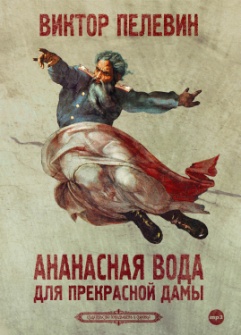 (Виктор Пелевин «Ананасная вода для прекрасной дамы»)Составители: С.Р. Милихина, зав. отделом НБ; Н.Г. Самойленко, методист25.03.2020 г.